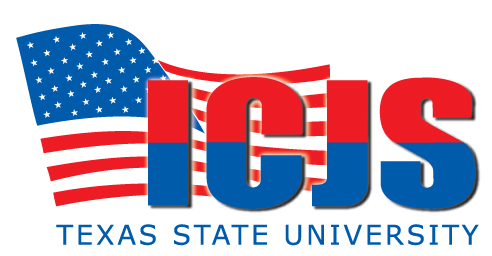 SBLE OFFICER SUPERVISORS COURSE PART IIWelcome, Registration, course agenda, administrative guidelines, course overview, objectives, and grading schemeJuvenile Law UpdatesJuvenile Detention, Search & SeizureHandling Mentally Challenged & Disturbed StudentsSBLE Role as an Educator Community & School Preparedness Homeland Security	Teen Suicide Intervention & Prevention (BehaviorsDrug AwarenessDrug ConcealmentGang Update	Collecting, Analyzing, Reporting HUMIT Intelligence Part School Bomb ThreatsUnderstanding & Planning for School Bomb Incidents EMRTC (Homeland Security) Clearing (Basic Tactics)PEET-Tactical Bus Rescue (Basic TacticsInternal Affairs Investigations for SBLE Officers	Counseling Your Officers Part II (Praise and Discipline) Reducing Agency Liability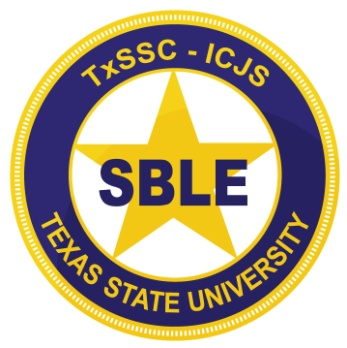 Final Test ReviewCourse Evaluation & Final Test & GraduationNOTE: Upon successful completion of the Understanding & Planning for School Bomb Incidents Homeland Security EMRTC practical participants will receive additional credit & UPSBI course diploma in addition to their SBLE diploma. 